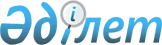 Об определении и утверждении мест размещения нестационарных торговых объектов на территории района Самар Восточно-Казахстанской областиПостановление акимата района Самар Восточно-Казахстанской области от 27 декабря 2023 года № 301. Зарегистрировано Департаментом юстиции Восточно-Казахстанской области 5 января 2024 года № 8947-16
      В соответствии с подпунктом 4-2) пункта 1 статьи 31 Закона Республики Казахстан "О местном государственном управлении и самоуправлении в Республике Казахстан", статьей 12 Закона Республики Казахстан "О регулировании торговой деятельности", пунктом 50-1 Правил внутренней торговли, утвержденных приказом исполняющего обязанности Министра национальной экономики Республики Казахстан от 27 марта 2015 года № 264 "Об утверждении Правил внутренней торговли" (зарегистрирован в Реестре государственной регистрации нормативных правовых актов за № 11148), акимат района Самар Восточно-Казахстанской области ПОСТАНОВЛЯЕТ:
      1. Определить и утвердить места размещения нестационарных торговых объектов на территории района Самар, согласно приложению к настоящему постановлению.
      2. Государственному учреждению "Отдел предпринимательства и сельского хозяйства района Самар" Восточно-Казахстанской области в установленном законодательством Республики Казахстан порядке, принять меры вытекающие из данного постановления.
      3. Контроль за исполнением настоящего постановления возложить на курирующего заместителя акима района Самар.
      4. Настоящее постановление вводится в действие по истечении десяти календарных дней после дня его первого официального опубликования. Места размещения нестационарных торговых объектов на территории района Самар
					© 2012. РГП на ПХВ «Институт законодательства и правовой информации Республики Казахстан» Министерства юстиции Республики Казахстан
				
      Аким района Самар

Н. Махамбетов
Приложение к постановлению 
акимата района Самар 
Восточно-Казахстанской области 
от 27 декабря 2023 года № 301
    №
Местоположение
Занимаемая площадь (квадратный метр)
Период осуществления торговой деятельности
Сфера деятельности
Сфера деятельности с учетом близлежащей инфраструктуры (торговые объекты, в которых реализуется схожий ассортимент товаров, а также объекты общественного питания)
1.
Район Самар, Самарский сельский округ, село Самарское, на площади открытого рынка "Арман" по улице Самарға 100 жыл
50
5 лет
Розничная торговля (реализация продовольственных и непродовольственных товаров)
магазин "Арыстан" 
2.
Район Самар, сельский округ Аккала, село Аккала, площадь возле здания по улице Тәуелсіздік № 55
50
5 лет
Розничная торговля (реализация продовольственных и непродовольственных товаров)
магазин "Алена"
3.
Район Самар, Мариногорский сельский округ, село Мариногорка, площадь возле здания магазина "Нива" по улице Абая
50
5 лет
Розничная торговля (реализация продовольственных и непродовольственных товаров)
магазин "Нива"
4.
Район Самар, Мариногорский сельский округ, село Мойылды, площадь возле здания по улице Центральная №55
50
5 лет
Розничная торговля (реализация продовольственных и непродовольственных товаров)
-
5.
Район Самар, Мариногорский сельский округ, село Жұмба, площадь возле здания по улице Школьная №25
50
5 лет
Розничная торговля (реализация продовольственных и непродовольственных товаров)
магазин "Нива"
6.
Район Самар, Бастаушинский сельский округ, село Бастауши, площадь возле здания по улице Абая №31Б
50
5 лет
Розничная торговля (реализация продовольственных и непродовольственных товаров)
магазин "Айназ"
7.
Район Самар, Кулынжонский сельский округ, село Кулынжон, между кафе "Жолан" и детской площадкой по улице Кенес
50
5 лет
Розничная торговля (реализация продовольственных и непродовольственных товаров)
магазин "Толкын" 
8.
Район Самар, Миролюбовский сельский округ, село Миролюбовка, площадь возле здания по улице Асламова №59
50
5 лет
Розничная торговля (реализация продовольственных и непродовольственных товаров)
магазин "Солнышко"
9.
Район Самар, Миролюбовский сельский округ, село Раздольное, площадь возле здания по улице Бейбитшилик №39
50
5 лет
Розничная торговля (реализация продовольственных и непродовольственных товаров)
магазин "Березка"
10.
Район Самар, Сарыбельский сельский округ, село Сарыбел, площадь возле здания по улице Алтынсарина. №11
50
5 лет
Розничная торговля (реализация продовольственных и непродовольственных товаров)
-
11.
Район Самар, Палатцынский сельский округ, село Палатцы, площадь возле здания магазина "Ульяна" по улице М. Горького
50
5 лет
Розничная торговля (реализация продовольственных и непродовольственных товаров)
магазин "Ульяна"